Publicado en Madrid el 15/10/2021 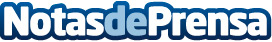 Convertir el hogar en una vivienda sostenible con el medio ambiente y ahorrando dineroConvertir el hogar en una vivienda sostenible puede traer muchas ventajas tanto ahorrando dinero, como para el medio ambiente. Ecoducha tiene la soluciónDatos de contacto:Luis Torres 698 666 724Nota de prensa publicada en: https://www.notasdeprensa.es/convertir-el-hogar-en-una-vivienda-sostenible Categorias: Nacional Bricolaje Interiorismo Ecología Construcción y Materiales http://www.notasdeprensa.es